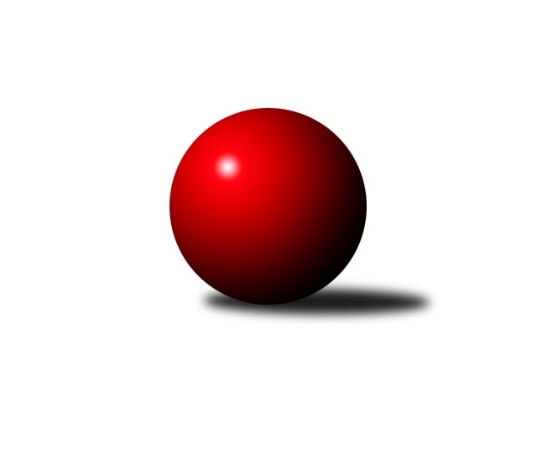 Č.19Ročník 2023/2024	16.3.2024Nejlepšího výkonu v tomto kole: 1742 dosáhlo družstvo: SK Podlužan Prušánky DJihomoravský KP2 jih 2023/2024Výsledky 19. kolaSouhrnný přehled výsledků:TJ Sokol Šanov D	- SK Baník Ratíškovice E	5:1	1724:1642	6.0:2.0	15.3.SK Baník Ratíškovice C	- KK Vyškov E	5:1	1635:1516	6.5:1.5	15.3.SK STAK Domanín 	- TJ Sokol Mistřín D	6:0	1616:1445	8.0:0.0	15.3.SK Baník Ratíškovice D	- TJ Jiskra Kyjov B	2:4	1632:1711	3.0:5.0	16.3.KK Vyškov D	- SK Podlužan Prušánky D	2:4	1729:1742	3.0:5.0	16.3.Tabulka družstev:	1.	KK Vyškov D	17	13	0	4	76.5 : 25.5 	83.0 : 53.0 	 1704	26	2.	SK Podlužan Prušánky D	17	13	0	4	71.0 : 31.0 	91.5 : 44.5 	 1691	26	3.	SK Baník Ratíškovice C	17	13	0	4	71.0 : 31.0 	82.5 : 53.5 	 1683	26	4.	TJ Sokol Vracov C	17	11	0	6	55.5 : 46.5 	66.0 : 70.0 	 1628	22	5.	SK STAK Domanín	18	11	0	7	62.0 : 46.0 	81.5 : 62.5 	 1622	22	6.	TJ Jiskra Kyjov B	17	8	0	9	47.0 : 55.0 	69.5 : 66.5 	 1613	16	7.	KK Vyškov E	17	7	0	10	46.0 : 56.0 	65.0 : 71.0 	 1610	14	8.	TJ Sokol Šanov D	17	7	0	10	43.0 : 59.0 	61.0 : 75.0 	 1589	14	9.	SK Baník Ratíškovice D	18	7	0	11	47.0 : 61.0 	71.0 : 73.0 	 1645	14	10.	SK Baník Ratíškovice E	18	4	0	14	31.0 : 77.0 	54.0 : 90.0 	 1586	8	11.	TJ Sokol Mistřín D	17	1	0	16	20.0 : 82.0 	35.0 : 101.0 	 1537	2Podrobné výsledky kola:	 TJ Sokol Šanov D	1724	5:1	1642	SK Baník Ratíškovice E	Ivan Januška	 	 208 	 221 		429 	 2:0 	 370 	 	169 	 201		Antonín Zýbal	Oldřiška Varmužová	 	 213 	 247 		460 	 2:0 	 419 	 	197 	 222		Kristýna Košuličová	Lenka Spišiaková	 	 208 	 203 		411 	 2:0 	 405 	 	206 	 199		David Kotásek	František Hél	 	 207 	 217 		424 	 0:2 	 448 	 	226 	 222		Kristýna Ševelovározhodčí:  Vedoucí družstevNejlepší výkon utkání: 460 - Oldřiška Varmužová	 SK Baník Ratíškovice C	1635	5:1	1516	KK Vyškov E	Martina Antošová	 	 215 	 196 		411 	 1.5:0.5 	 389 	 	193 	 196		Jitka Usnulová	Jan Minaříček	 	 206 	 223 		429 	 2:0 	 368 	 	179 	 189		Běla Omastová	Marcel Šebek	 	 201 	 201 		402 	 2:0 	 348 	 	167 	 181		Milana Alánová *1	Tomáš Koplík st.	 	 200 	 193 		393 	 1:1 	 411 	 	198 	 213		Jana Kovářovározhodčí: Vedoucí družstevstřídání: *1 od 33. hodu Jiří AlánNejlepší výkon utkání: 429 - Jan Minaříček	 SK STAK Domanín 	1616	6:0	1445	TJ Sokol Mistřín D	Jakub Juřík	 	 212 	 224 		436 	 2:0 	 380 	 	194 	 186		Petr Bařina	Zbyněk Vašina	 	 186 	 195 		381 	 2:0 	 340 	 	151 	 189		Kateřina Bařinová	Josef Šlahůnek	 	 173 	 195 		368 	 2:0 	 351 	 	170 	 181		Zdeněk Adamík	Richard Juřík	 	 225 	 206 		431 	 2:0 	 374 	 	195 	 179		Dušan Urubekrozhodčí: Richard JuříkNejlepší výkon utkání: 436 - Jakub Juřík	 SK Baník Ratíškovice D	1632	2:4	1711	TJ Jiskra Kyjov B	Filip Schreiber	 	 178 	 216 		394 	 1:1 	 386 	 	186 	 200		Karolína Mašová	Martin Švrček	 	 219 	 182 		401 	 0:2 	 476 	 	247 	 229		Jakub Vančík	Michal Zdražil	 	 211 	 199 		410 	 1:1 	 408 	 	201 	 207		Eva Paulíčková	Jakub Mecl	 	 212 	 215 		427 	 1:1 	 441 	 	204 	 237		Jindřich Burďákrozhodčí: Michal ZdražilNejlepší výkon utkání: 476 - Jakub Vančík	 KK Vyškov D	1729	2:4	1742	SK Podlužan Prušánky D	Jiří Formánek	 	 220 	 213 		433 	 0:2 	 442 	 	227 	 215		Libor Kuja	Miroslav Poledník	 	 194 	 206 		400 	 1:1 	 385 	 	174 	 211		Antonín Pihar	Josef Michálek	 	 223 	 197 		420 	 0:2 	 479 	 	243 	 236		Filip Benada	Vladimír Crhonek	 	 238 	 238 		476 	 2:0 	 436 	 	215 	 221		Zdeněk Hosajarozhodčí:  Vedoucí družstevNejlepší výkon utkání: 479 - Filip BenadaPořadí jednotlivců:	jméno hráče	družstvo	celkem	plné	dorážka	chyby	poměr kuž.	Maximum	1.	Jiří Formánek 	KK Vyškov D	448.80	306.2	142.6	5.4	6/7	(484)	2.	Jan Minaříček 	SK Baník Ratíškovice C	436.28	299.9	136.4	6.1	6/6	(480)	3.	Richard Juřík 	SK STAK Domanín 	435.36	302.3	133.1	7.7	7/7	(469)	4.	Filip Benada 	SK Podlužan Prušánky D	433.57	296.6	137.0	5.9	6/7	(479)	5.	Libor Kuja 	SK Podlužan Prušánky D	432.00	298.9	133.1	6.9	7/7	(485)	6.	Zdeněk Hosaja 	SK Podlužan Prušánky D	431.22	292.7	138.6	5.1	6/7	(508)	7.	Jan Donneberger 	KK Vyškov D	429.20	295.8	133.5	9.3	5/7	(463)	8.	Jaromír Tomiczek 	KK Vyškov E	429.06	295.9	133.1	6.2	6/7	(479)	9.	Martina Antošová 	SK Baník Ratíškovice C	428.87	295.5	133.4	6.2	6/6	(465)	10.	Tomáš Slížek 	SK Podlužan Prušánky D	428.05	294.7	133.4	5.8	5/7	(518)	11.	Kristýna Ševelová 	SK Baník Ratíškovice E	427.20	300.5	126.7	7.3	6/8	(474)	12.	Ondřej Repík 	TJ Sokol Vracov C	427.17	293.6	133.6	5.7	5/7	(483)	13.	Zbyněk Vašina 	SK STAK Domanín 	426.97	294.7	132.2	7.9	5/7	(451)	14.	Jana Mačudová 	SK Baník Ratíškovice C	426.89	300.3	126.6	7.1	5/6	(448)	15.	Martina Nejedlíková 	TJ Sokol Vracov C	424.95	294.2	130.7	6.3	7/7	(495)	16.	Eva Paulíčková 	TJ Jiskra Kyjov B	420.94	296.9	124.1	8.5	8/8	(454)	17.	Oldřiška Varmužová 	TJ Sokol Šanov D	419.38	287.3	132.1	9.4	5/7	(483)	18.	Jakub Mecl 	SK Baník Ratíškovice D	418.47	294.7	123.8	8.5	7/7	(467)	19.	Jakub Vančík 	TJ Jiskra Kyjov B	417.95	290.7	127.2	8.5	8/8	(476)	20.	Josef Michálek 	KK Vyškov D	415.72	296.4	119.3	9.5	6/7	(470)	21.	Ivan Januška 	TJ Sokol Šanov D	414.69	289.0	125.7	8.9	6/7	(450)	22.	Michal Zdražil 	SK Baník Ratíškovice D	411.15	294.3	116.9	7.9	6/7	(478)	23.	Ludmila Tomiczková 	KK Vyškov E	411.06	295.7	115.3	9.2	6/7	(431)	24.	Jakub Juřík 	SK STAK Domanín 	409.96	293.0	116.9	10.8	7/7	(436)	25.	Marcel Šebek 	SK Baník Ratíškovice C	408.84	286.5	122.4	8.0	5/6	(445)	26.	Radek Břečka 	TJ Sokol Vracov C	408.63	291.7	116.9	10.2	6/7	(455)	27.	Petr Bařina 	TJ Sokol Mistřín D	407.78	291.2	116.6	10.9	6/8	(440)	28.	Dušan Urubek 	TJ Sokol Mistřín D	407.17	286.2	121.0	11.4	7/8	(449)	29.	Karolína Mašová 	TJ Jiskra Kyjov B	405.93	285.7	120.2	8.9	7/8	(444)	30.	Tomáš Koplík  st.	SK Baník Ratíškovice C	402.17	289.3	112.8	10.7	4/6	(432)	31.	Jindřich Burďák 	TJ Jiskra Kyjov B	400.25	285.6	114.7	12.0	6/8	(441)	32.	Jan Klimentík 	TJ Sokol Šanov D	397.29	278.5	118.8	10.8	7/7	(453)	33.	Filip Schreiber 	SK Baník Ratíškovice D	396.27	283.3	112.9	11.8	5/7	(438)	34.	Jitka Usnulová 	KK Vyškov E	395.69	280.0	115.7	10.6	6/7	(460)	35.	Kateřina Bařinová 	TJ Sokol Mistřín D	394.33	273.3	121.0	9.3	6/8	(427)	36.	Veronika Presová 	TJ Sokol Vracov C	391.40	280.7	110.7	13.0	6/7	(451)	37.	Lenka Spišiaková 	TJ Sokol Šanov D	389.08	277.4	111.6	10.6	5/7	(441)	38.	Miroslav Poledník 	KK Vyškov D	384.20	271.8	112.4	11.0	5/7	(412)	39.	Antonín Zýbal 	SK Baník Ratíškovice E	376.53	269.9	106.6	13.7	7/8	(424)	40.	Josef Šlahůnek 	SK STAK Domanín 	370.58	266.3	104.3	12.5	6/7	(422)	41.	Vojtěch Filípek 	SK STAK Domanín 	366.80	263.3	103.5	14.6	5/7	(402)	42.	Běla Omastová 	KK Vyškov E	360.60	254.0	106.6	10.8	5/7	(440)	43.	Zdeněk Adamík 	TJ Sokol Mistřín D	355.67	264.7	91.0	15.6	6/8	(405)		Pavel Slavík 	SK Baník Ratíškovice D	459.78	311.3	148.4	5.2	3/7	(478)		Dan Schüler 	SK Baník Ratíškovice D	457.50	305.5	152.0	2.5	1/7	(470)		Stanislav Červenka 	TJ Sokol Šanov D	454.00	294.0	160.0	8.0	1/7	(454)		Petr Snídal 	KK Vyškov D	453.82	308.7	145.1	6.3	4/7	(488)		Vladimír Crhonek 	KK Vyškov D	450.00	319.5	130.5	7.8	1/7	(476)		Jana Kovářová 	KK Vyškov E	434.44	301.3	133.1	7.0	4/7	(468)		Kryštof Pevný 	KK Vyškov D	430.83	302.7	128.2	7.1	4/7	(468)		Milana Alánová 	KK Vyškov E	429.92	297.6	132.3	7.2	3/7	(471)		Radek Šeďa 	SK Podlužan Prušánky D	427.33	295.2	132.1	8.0	3/7	(467)		David Kotásek 	SK Baník Ratíškovice E	420.27	294.5	125.8	6.9	5/8	(461)		Martin Šubrt 	TJ Jiskra Kyjov B	420.00	297.5	122.5	6.0	1/8	(444)		Lubomír Kyselka 	TJ Sokol Mistřín D	418.75	295.1	123.6	9.4	4/8	(473)		Martin Švrček 	SK Baník Ratíškovice D	418.06	301.3	116.8	12.3	3/7	(438)		Martin Kožnar 	TJ Sokol Šanov D	412.83	294.3	118.5	10.7	2/7	(451)		Marek Zaoral 	KK Vyškov E	411.17	295.5	115.7	9.0	3/7	(452)		Milan Šimek 	SK Podlužan Prušánky D	406.44	292.0	114.4	9.6	3/7	(467)		Kristýna Košuličová 	SK Baník Ratíškovice E	404.61	284.6	120.0	7.6	4/8	(428)		Martin Peringer 	TJ Sokol Vracov C	404.00	288.3	115.8	8.0	2/7	(466)		Nikola Plášková 	TJ Sokol Vracov C	399.00	292.0	107.0	11.3	4/7	(429)		Antonín Pihar 	SK Podlužan Prušánky D	397.50	279.5	118.0	12.0	1/7	(410)		Václav Koplík 	SK Baník Ratíškovice E	392.10	272.0	120.1	11.7	4/8	(412)		Karel Mecl 	SK Baník Ratíškovice D	390.56	284.9	105.7	14.1	4/7	(429)		Michal Plášek 	TJ Sokol Vracov C	387.63	280.1	107.5	11.8	2/7	(433)		Jiří Mika 	TJ Sokol Šanov D	384.00	280.0	104.0	11.7	3/7	(401)		Michal Kos 	TJ Sokol Mistřín D	384.00	281.5	102.5	13.7	3/8	(410)		František Hél 	TJ Sokol Šanov D	383.35	276.4	107.0	13.2	4/7	(437)		Alexandr Lucký 	SK Baník Ratíškovice E	382.50	277.6	104.9	8.8	2/8	(434)		Ilona Lužová 	TJ Sokol Mistřín D	381.00	269.3	111.7	11.3	3/8	(388)		Marie Kobylková 	SK Baník Ratíškovice E	376.55	284.5	92.1	17.4	5/8	(400)		Tomáš Pokoj 	SK Baník Ratíškovice E	357.00	263.0	94.0	16.0	1/8	(357)		Michal Ambrozek 	TJ Jiskra Kyjov B	347.10	257.7	89.4	17.9	5/8	(366)		Jiří Alán 	KK Vyškov E	341.56	249.3	92.2	16.8	3/7	(394)		Ludvík Vašulka 	TJ Sokol Mistřín D	317.58	238.2	79.4	20.8	4/8	(348)		Martin Ďurko 	TJ Sokol Šanov D	311.00	227.0	84.0	15.0	1/7	(311)Sportovně technické informace:Starty náhradníků:registrační číslo	jméno a příjmení 	datum startu 	družstvo	číslo startu
Hráči dopsaní na soupisku:registrační číslo	jméno a příjmení 	datum startu 	družstvo	Program dalšího kola:20. kolo22.3.2024	pá	18:00	TJ Sokol Mistřín D - KK Vyškov D				-- volný los -- - SK Baník Ratíškovice D	23.3.2024	so	14:00	SK Baník Ratíškovice E - TJ Sokol Vracov C	23.3.2024	so	14:30	TJ Jiskra Kyjov B - SK STAK Domanín 	23.3.2024	so	17:30	KK Vyškov E - TJ Sokol Šanov D	24.3.2024	ne	10:00	SK Podlužan Prušánky D - SK Baník Ratíškovice C	Nejlepší šestka kola - absolutněNejlepší šestka kola - absolutněNejlepší šestka kola - absolutněNejlepší šestka kola - absolutněNejlepší šestka kola - dle průměru kuželenNejlepší šestka kola - dle průměru kuželenNejlepší šestka kola - dle průměru kuželenNejlepší šestka kola - dle průměru kuželenNejlepší šestka kola - dle průměru kuželenPočetJménoNázev týmuVýkonPočetJménoNázev týmuPrůměr (%)Výkon5xFilip BenadaPrušánky D4791xJakub VančíkKyjov B116.434761xVladimír CrhonekVyškov D4763xJakub JuříkDomanín113.074361xJakub VančíkKyjov B4764xFilip BenadaPrušánky D112.654797xOldřiška VarmužováŠanov D4601xVladimír CrhonekVyškov D111.954763xKristýna ŠevelováRatíškovice E4486xRichard JuříkDomanín111.774319xLibor KujaPrušánky D4424xOldřiška VarmužováŠanov D109.13460